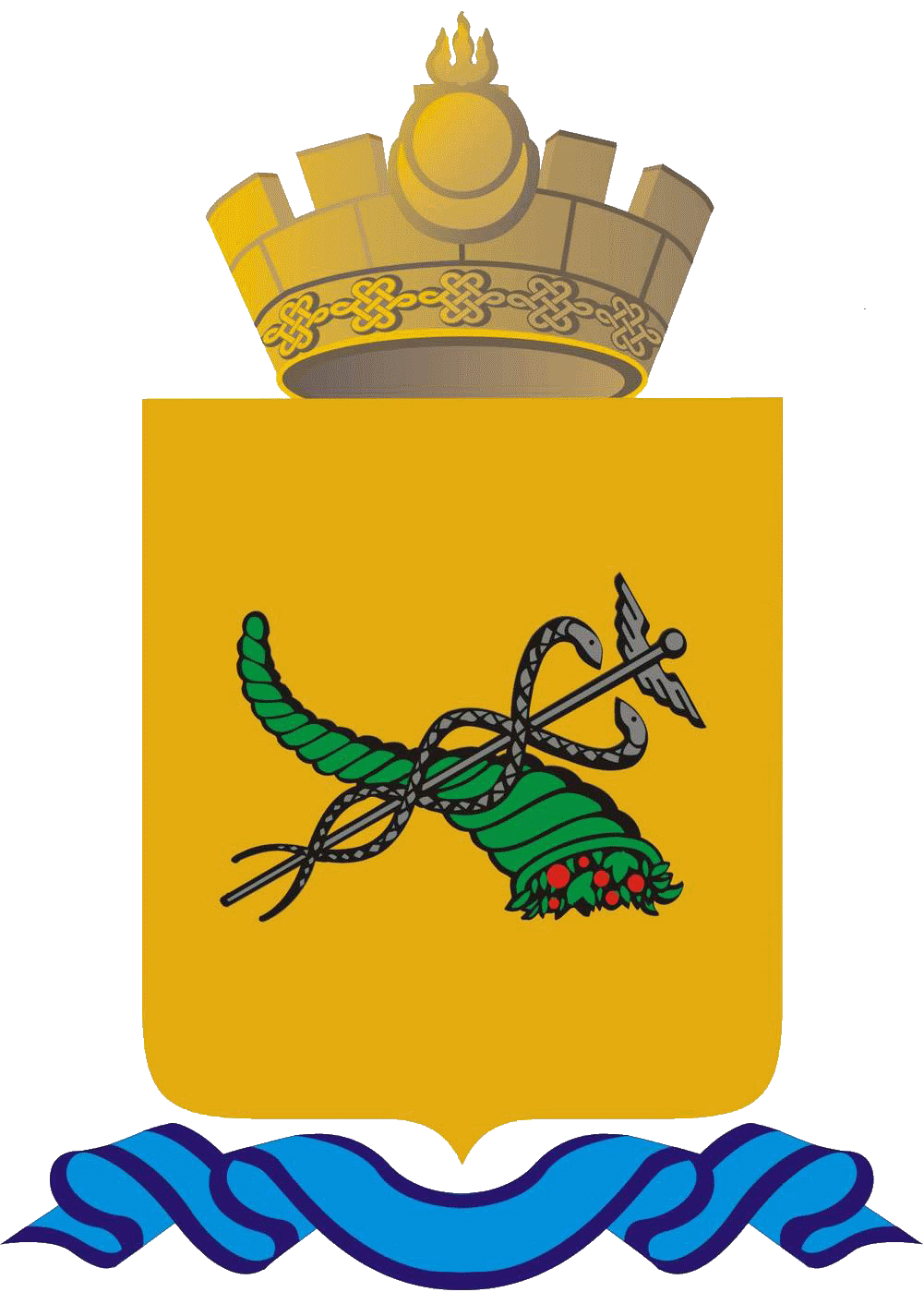 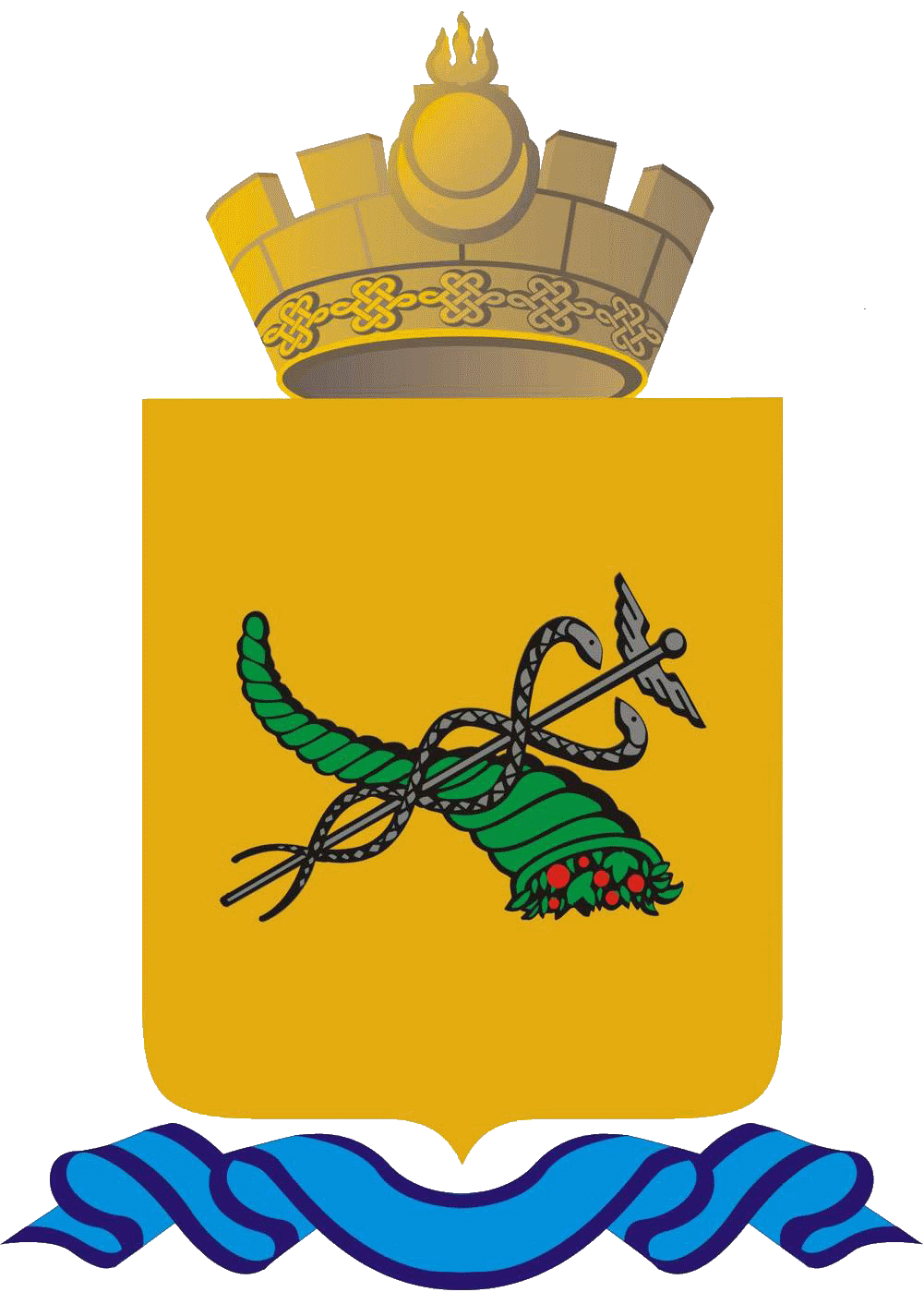 от   07.07.2020   № 142г. Улан-УдэОб утверждении размера платы, взимаемой с родителей(законных представителей) за присмотр и уход за детьми,осваивающими образовательные программы дошкольногообразования в муниципальных образовательных учреждениях,осуществляющих образовательную деятельность в г. Улан-УдэВ соответствии с Федеральным законом от 29.12.2012 № 273-ФЗ «Об образовании в Российской Федерации», Федеральным законом от 06.10.2003              № 131-ФЗ «Об общих принципах организации местного самоуправления в Российской Федерации», ст. 28 Устава городского округа «город Улан-Удэ», решением Улан-Удэнского городского Совета депутатов от 25.08.2011 № 465-35 «Об утверждении Порядка принятия решений об установлении (изменении) цен (тарифов), регулируемых органами местного самоуправления г.Улан-Удэ», 
П О С Т А Н О В Л Я Ю : 1. Установить плату, взимаемую с родителей (законных представителей) за присмотр и уход за детьми, осваивающими образовательные программы дошкольного образования в муниципальных образовательных учреждениях, осуществляющих образовательную деятельность в г. Улан-Удэ (далее - родительская плата), в день на одного ребенка в следующих размерах:в группах кратковременного пребывания (до 5 часов) *: <*> Устанавливается на основании договора между родителями и образовательной организацией в зависимости от времени посещения ребенком группы в режиме кратковременного пребывания (до 5 часов).1.1. Родительская плата на приобретение продуктов питания вносится за дни фактического посещения ребенком муниципального образовательного учреждения.1.2. Родительская плата на приобретение расходных материалов для обеспечения соблюдения детьми режима дня и личной гигиены вносится независимо от количества дней посещения ребенком муниципального образовательного учреждения.Родительская плата на приобретение расходных материалов не взимается в период приостановления деятельности муниципального образовательного учреждения по санитарно-эпидемиологическим основаниям.2. Родительская плата вносится ежемесячно до 10 числа текущего месяца авансовыми платежами.3. Установить размер родительской платы для родителей (законных представителей), имеющих трех и более несовершеннолетних детей, в семьях которых среднедушевой доход не превышает величины прожиточного минимума, установленного в Республике Бурятия, в размере 50 % от размера, указанного в пункте 1 настоящего постановления.4. Родительская плата за присмотр и уход за детьми-инвалидами, детьми-сиротами и детьми, оставшимися без попечения родителей, а также за детьми с туберкулезной интоксикацией не взимается.5. Признать утратившими силу постановления Администрации г. Улан-Удэ: - от 07.04.2015 № 82 «Об утверждении размера платы, взимаемой с родителей (законных представителей) за присмотр и уход за детьми, осваивающими образовательные программы дошкольного образования в муниципальных образовательных учреждениях, осуществляющих образовательную деятельность в г. Улан-Удэ»;- от 01.03.2016 № 42 «О внесении изменений в постановление Администрации г. Улан-Удэ от 07.04.2015 N 82 «Об утверждении размера платы, взимаемой с родителей (законных представителей) за присмотр и уход за детьми, осваивающими образовательные программы дошкольного образования в муниципальных образовательных учреждениях, осуществляющих образовательную деятельность в г. Улан-Удэ»;- от 09.02.2017 № 20 «О внесении изменений в постановление Администрации г. Улан-Удэ от 07.04.2015 N 82 «Об утверждении размера платы, взимаемой с родителей (законных представителей) за присмотр и уход за детьми, осваивающими образовательные программы дошкольного образования в муниципальных образовательных учреждениях, осуществляющих образовательную деятельность в г. Улан-Удэ»;- от 02.06.2020 № 117 «О внесении изменений в постановление Администрации г. Улан-Удэ от 07.04.2015 N 82 «Об утверждении размера платы, взимаемой с родителей (законных представителей) за присмотр и уход за детьми, осваивающими образовательные программы дошкольного образования в муниципальных образовательных учреждениях, осуществляющих образовательную деятельность в г. Улан-Удэ».6. Настоящее постановление вступает в силу с 01.09.2020г.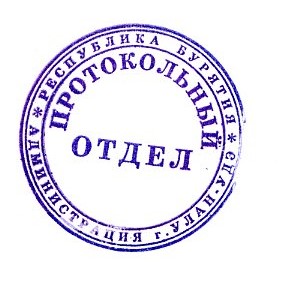 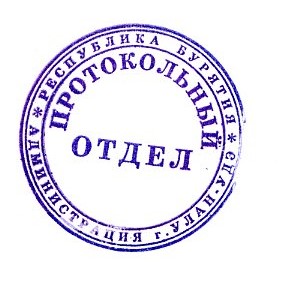            Мэр г. Улан-Удэ 				                       И.Ю ШутенковРежим работы группыРежим работы группыВсего затраты на присмотр уход за детьми, руб.в т.ч. в т.ч. Режим работы группыРежим работы группыВсего затраты на присмотр уход за детьми, руб.Приобретение продуктов питания, руб.Приобретение расходных материалов для обеспечения соблюдения детьми режима дня и личной гигиены, руб.Возрастная группа от 1 до 3 леткруглосуточного пребывания148,0138,010,0Возрастная группа от 1 до 3 лет12-часового пребывания136,0126,010,0Возрастная группа от 1 до 3 лет8-10-часового пребывания123,0113,010,0Возрастная группа от 3 до 7 леткруглосуточного пребывания183,0173,010,0Возрастная группа от 3 до 7 лет12-часового пребывания167,0157,010,0Возрастная группа от 3 до 7 лет8-10-часового пребывания152,0142,010,0НаименованиеНаименованиеПриобретение продуктов питания, руб.Приобретение расходных материалов для обеспечения соблюдения детьми режима дня и личной гигиены, руб.Возрастная группа от 1 до 3 летзавтрак31,05,0Возрастная группа от 1 до 3 летвторой завтрак6,05,0Возрастная группа от 1 до 3 летобед44,05,0Возрастная группа от 1 до 3 летполдник19,05,0Возрастная группа от 1 до 3 летужин31,05,0Возрастная группа от 3 до 7 летзавтрак39,05,0Возрастная группа от 3 до 7 летвторой завтрак8,05,0Возрастная группа от 3 до 7 летобед55,05,0Возрастная группа от 3 до 7 летполдник24,05,0Возрастная группа от 3 до 7 летужин39,05,0